A zodiákus egyik legérzékenyebb karaktere: ismerjük meg a RákotBármilyen fajta rákra is gondolunk, azonnal eszünkbe jut róla, hogy a víz az otthona, hogy kemény páncélt hord, hogy a meder mélyén mélyen a kövek között közlekedik, mégpedig igen óvatosan – sokszor kőtől, kőig -, hogy hosszú bajuszai vannak, de még inkább ollói. Ez utóbbiakkal védekezik és támad is. Ha fenyegetve érzi magát elbújik a kövek alá.Mit mond ez nekünk a Rák jegyében született emberekről? A víz az otthona…A Rák a víz elem három megnyilvánulási formájának egyike, a víz elemhez tartozik még rajta kívül a Skorpió és a Halak. És nem, a Vízöntő nemJ Ezt sokat rosszul gondolják, de a Vízöntő inkább arra utal, hogy az illető igyekszik megszabadulni a víztől, vagyis az érzelmeket félretolva a rációra koncentrálni. Erről többet majd a Vízöntőnél.A Víz mindig az érzelmeket szimbolizálja, tehát a víz jegyben született emberek számára a világ fókuszában az érzelmek állnak. Sokszor fogalmaznak is így: „Én úgy érzem” / „Az az érzésem” / stb. Az ő életük szempontjából akkor van rendben a világ, ha érzelmileg számukra a dolgok rendben vannak. Ez azonban sokszor egy kicsit csalóka kifejezés, mert az érzelmek alapvető tulajdonsága, hogy katonás rendbe nem állíthatók, nem olyanok, mint a könyvek, hogy egyszer rendbe tettem, aztán úgy maradnak. Az érzelmek áramlanak, kavarognak, folynak, stb. A Víz elem képviselői pedig próbálnak úszni az árral. Az a tapasztalatom, hogy ez szokta a Víz jegyű embereknek az örömöt és egyben a nehézséget jelenteni. Egyrészt akkor érzik magukat „elemükben”, ha kavarognak körülöttük az érzelmek és el tudnak benne merülni, másrészt meg a hétköznapi élet szempontjából sokszor pont az a gond, hogy túlságosan elmerülnek benne. Ha pedig nincs körülöttük elég áramlás, akkor maguk próbálják ezt létrehozni – valamilyen érzelmi helyzet, kapcsolat „megpiszkálásával”, azaz ha nincs helyzet, akkor csinálnak maguknak. Ebben az áramlásban a Víz jegyek jól érzik magukat, mert otthon vannak benne, ám a három másik elem képviselői számára az érzelmek kavargása nehezen kezelhető terület, és ezért okoz a „megpiszkálás” gondot a hétköznapokban. A Tüzet lelohasztja az állandó érzelmi huzavona, a Földnek gondot okoz, hogy nem tud szilárd rendet létrehozni benne, amitől számára az átlátható és tiszta ügy lenne, a Levegő meg egyenes nem tud mit kezdeni ezzel a mélységgel, ő az Egek, a Szellem, a Ráció bajnoka. A meder mélyén közlekedik…A Rák is, mint a másik két vízjegyű karakter, rengeteget foglalkozik az érzelmeivel, boncolgatja, nézegeti, elemezgeti azokat – ezért sokszor vállal olyan társadalmi szerepet, amiben ez a képessége teljesedhet ki, így tanító, óvónő, pszichológus, orvos, családsegítő stb. Egyáltalán minden terület jó neki, ahol erre az érzelmi ráhangolódása, boncolgatásra van szükség. Ugyanakkor az egyensúly miatt, nagyon fontos (lenne), hogy valami földhözragadt tevékenységgel ellensúlyozza ezt a mélységi mozgást – mert az állandó érzelmi úszkálás sajnos ahhoz vezethet, hogy az illetőt „elsodorja az áramlat”, nem lép ki időben belőle, vagy éppen nem figyel az egyéb más teendőkre az életben. Ahhoz, hogy a Rák egyensúlyban maradjon, meg kell tanulnia bizonyos távolságot és szüneteket tartania az érzelmi áramlásban. Hogy egy ismert példával illusztráljam, a zeneszerző és a táncos, vagy a színész akkor maradandót nyújtani, ha benne él, együtt áramlik azzal, amit csinál. A veszélye azonban sok élet példáján át megvillan, mert az illető nem tudja ezt megszakítani egy idő után és állandóan az áramlás megélésére törekszik – itt jönnek képbe a tudatmódosító szerek. Bár az áramlás igénye a Halaknál a legerősebb, míg a Rák és a Skorpió számra a páncél jelent némi védettséget – mert amíg ép, addig határokat, korlátokat is képes adni a jegy szülöttének –a védelmen kívül.Az áramlás élménye okozza azt is, hogy a víz jegyeknek jellemzően nem túl jó az időérzékük, és sokszor nem figyelnek, mert lélekben nincsenek ott, ahol fizikailag – álmodoznak…. Ez szétszórtságot, koncentráció problémát hoz, amire való hajlamával minden Ráknak tisztában kell lennie, hogy a kellő pillanatban tudatosan koncentráljon. Vezetés közben nem biztos, hogy szerencsés pl. zenét hallgatnia (benne él, együtt él a zenével) vagy telefonon lelkizni a barátnőjével. Kemény páncélt hord….Miért kell a Ráknak a páncél jelentette védelem?Hát azért mert aki az érzelmekre fókuszál, attól teszi függővé a világban való helyét, az meglehetősen képlékeny talajra téved – hiszen az érzelmek nem kiszámíthatóak, még sokszor a sajátjaink sem, hát még másoké. Az érzelmi fókusz tehát sok csalódás és fájdalom veszélyét hordozza magában – ami ellen a páncél jelenthet egyfajta védelmet.A valóságban mi ez a páncél? Hát a viselkedés, a határok, amíg valakit beengedünk az életünkbe. A „páncélosok”, mit a Rák és a Skorpió sokáig tesztelik a jelentkezőket, mielőtt beengednék őket az életükbe. Mert ha már egyszer beengedték, akkor a legérzékenyebb ponton, az érzelmek révén kapcsolódni kezdenek a másikhoz – ami a legfontosabb a Rák és a Skorpió számára -, és ha netalán valami baj történne köztük…. borzalmasan nehéz lesz az elengedés.A Rák olyan, mint a királykisasszony a várban. A falak állnak, a kapu felhúzva, körülötte még esetleg vizesárok is van – tehát a viselkedése sokszor lehet hűvös, hidegen udvarias, távolságtartó. A Jelentkező meg ácsorog a kapu előtt, de bizony sok türelemre, kitartó bizonygatásra van szükség ahhoz, hogy a várba belépést nyerjen. Ebben a helyzetben egy dologgal azonnal elpuskázza a lehetőséget az érkező: ha faltörő kossal vagy fenyegetéssel sürgeti a várurat. A Rák rosszul van a durva dologtól, az erőszakosságtól, a sürgetéstől. Nála bizony türelmesen le kell futni a köröket és olyan virágnyelven kell hozzá beszélni, ami meggyőzi őt arról, hogy nincs rossz szándékunk feléje. Sajnos néha a Rák – túlérzékenysége folytán -, azt is bántásnak érzékeli, amit senki nem szándékolt annak – ezért a Rákoknak mindig elmondom, hogy mielőtt megsértődik, inkább próbálja tisztázni a helyzetet, mert nem biztos, hogy úgy van az, ahogyan ő értelmezte magának. A Rák ugyanis sokszor olyan, mint a Medve és a Nyuszika esete a porszívóval…Visszatérve a páncélhoz, tehát a hűvös, udvarias vagy felületes viselkedés a védelmet és a bizonyítékok kicsikarását szolgálja. Mert aki egyszer belépett a Rák birodalmába, ahhoz a Rák ragaszkodni fog – és itt jön képbe az ollók jelentése. Azok az ollók…A Rák ugyanis nagyon ragaszkodik a számára érzelmileg fontos dolgokhoz – és komoly harcot képes vívni értük. Ez bármi lehet: nem csak ember, de bármi, ami része az életének, amit megszokott, amihez jó érzések kapcsolják. Lehet ez egy játék, egy könyv, egy szokás, egy környezet, bármi. Ha figyelünk, akkor könnyen felismerhető a Rák reakcióiból, ha olyan területre tévedtünk, ami érzékeny húrokat pendít meg. A Rák ezt sokszor hevesebb, túlzott érzelmi reakciókkal (hiszti…), sírással, duzzogással, hűvös távolságtartással, sértettséggel adja tudtunkra. Ha nagyon fontos nekünk, hogy mégis ezen a „területen” közlekedjünk, akkor nagy türelemre és nagyfokú megértésre van szükség, valamint annak elfogadására, hogy a Rák számára az érzelmi biztonság a legfontosabb. És ha egy olyan dolgot próbálunk elvenni tőle, ami ezt a biztonságot jelenti neki, akkor valami olyasmit kell helyette adnunk neki, ami majd pótolja őt a vesztéségért, és amihez majd újra kötődhet. Ekkor sem lesz könnyű dolgunk…Innen a Rák kötődése a múlthoz, az emlékekhez, a történelemhez, a családfához, a tradicionális szokásokhoz. Ezek őt mind összekapcsolják valami régóta létezővel, ami neki biztonságot, a „gyökereket” jelentik a változó világban. Sok régész, történész, levéltáros, antik kereskedő, családállító, családfakutató stb. rendelkezik Rák érdekeltséggel. Amit a Rák „megtalál”, azt meg is tartja. Az ollók szorosan tartják a zsákmányt…Sok Ráknak tele az otthona tárgyakkal is, akármilyen mütyürökkel, nippekkel. Igazi gyűjtögető – mert neki egy tárgy értékét az emlék, a hozzá fűződő érzelmi töltet adja meg. Egy másik ember számára az csak egy félig törött bögre, de neki az AZ a bögre, amit a nagymamájától kapott, amikor 8 évesen nála nyaralt és baracklekvárt főztek.A Ráknál tudni kell, hogy szinten minden, ami körülveszi, az egy ajtó a múltba. Tartsuk ezt tiszteletben és álljunk hozzá úgy, hogy biztos, hogy a számára fontos dolgok mögött mindig létezik egy történet. Nem a dologhoz ragaszkodik, hanem a történethez…Ha dologgal akarunk valamit kezdeni, akkor ismerjük meg a történetet – mert anélkül nem fog menni. És hangsúlyozom, hogy nem csak tárgyak mögött állhat ilyen történet, de a szokásai, a hajviselete, a véleménye – egyszóval bármi mögött! Amíg a történet fontos neki, addig két ollóval fog ragaszkodni a tárgyhoz vagy szokáshoz is. Hát ez van akkor, ha egy Rákkal szeretnénk együttműködni. Innen nézve talán már nem is meglepő, hogy a mesék a Rák birodalma. Élénk a fantáziája és néha még felnőttként is „kiszínezheti” a történteket. Az ő világa sodró, néha kesze-kusza, sokszor sok szálon fut, a motivációk érzelmi alapúak és így elsőre nem láthatók tisztán, de a mese végére kiderül az igazság és győzelmeskedik – a hős elnyeri jutalmát. A Rák szentimentális, a romantikus, meseszerű történetek rajongója – nagyon benne él a történetben, gyakran el is sírva magát vagy nyomot hangulatban teli pár napja az elkövetkezőkben. Igazi királykisasszony, Csipkerózsika gyerekként, de mélyen a lelkében felnőttként is a fehér lovas királyfira vár. Ha pedig fiú, akkor a nemes és hős megmentő a neki való szerep. Így kapnak helyet a Rákok az orvostársadalomban is. Ha már a hangulatáról esik szó, akkor itt hívom fel a figyelmet arra, hogy nála nagyobb hangulatember nem igazán létezik – mondhatni igencsak szeszélyes tud lenni. A Rák ura a Hold, és a Hold jelöli az asztrológiában a hangulatot. A Hold a leggyorsabban mozgó égitest, amely közvetlen hatását az ár-apály, valamint a női ciklus jelzi. Ezért a Hold által szimbolizált hangulataink is gyors változási képességgel bírnak.És hát ha valakinél a Hold „otthon van”, akkor mondhatni „elemében van”.Ezért a Ráknál az időzítés nagyon fontos! Ha rossz kedvében van, inkább halasszuk el a megbeszélni valónkat és keressünk rá megfelelőbb időpontot. Várjuk ki türelemmel, mert a Hold gyorsan mozog, hamarosan lesz rá módunk, hogy megfelelő hangulatban találjuk. Ha meg rossz kedve van a Ráknak, sokszor a csendes ölelés, érintés, simogatás többet ér, mintha beszélgetnénk vele. A Rák nagyon szereti a testi közelséget, mert a jegy szimbóluma az anyaságra is utal, mégpedig arra az időszakra, amikor anyag és magzat még egységet alkot – főleg a magzati létre, valamint az egészen pici csecsemő időszakra. Ezért a hasonló helyzetek, a Rákot megnyugtatják. Szeret odabújni, befészkelni magát, odakucorodni. A meleg, fészekszerű helyek vonzzák –egy Rák embernek mindig fontos az intim tere, és az mindig zárt és elvonulásra alkalmas. Olyan hely, ahol senki nem zavarja, ahová vissza tud húzódni a világ elől – mint a kisgyermek az anya szoknyája alá, vagy a rák a kövek alá. Az intim terét inkább ne háborgassuk, mert a Rák esetében igaz, hogy „Az Én házam, az Én váram”. Ha valakit beenged, azt a bizalmával tűnteti ki, de még abban az esetben sem veszi jó néven, ha piszkáljuk a dolgait, beleszólunk. Ha a Rák elutasítja az érintést, akkor az a jele annak, hogy valamit „vétettünk” ellene. Ilyenkor néha nehéz belőle kihúzni, hogy mi is történt pontosan – a Rák ugyanis a legtöbbször azt várja, hogy találja ki a másik.Sokszor ez okozza a kapcsolati problémáit! Mert a másik sokszor nem tudja, hogy mit vétett, a Rák meg inkább duzzog, és behúzódik, ahelyett, hogy elmondaná, mivel is bántották meg. Ha ezekből a helyzetekből sok halmozódik egymásra pl. egy párkapcsolatban, előbb-utóbb végzetesen elhidegülés következik be. A Rák ugyanis nem felejti el a sérelmeit, olyan mintha egy tűpárnát hordana a szívében – ott még a fájdalmakat szimbolizáló tűknek is meg van a maguk helye és azokat sem engedi el – hiszen érzelmek, emlékek kötődnek hozzájuk.. A Rák emlékei nem halványulnak, pontosan emlékszik, ha valaki megbántotta „te 11 évvel ezelőtt a születésnapomon azt mondtad, hogy…”.Bizony, a Rák sok évre visszamenőleg is hurcolja magával ezeket a helyzeteket.A Rákok a jobb, harmonikusabb kapcsolatokat úgy segíthetik elő, ha szólnak, ha valamivel megbántják őket, mégpedig akkor, amikor az történik, mert minél tovább viszik magukkal, annál több érzelem tevődik rá azokra. Még jobb, ha képesek elmagyarázni azt is a másiknak, hogy legközelebb hogyan lenne jobb nekik az a dolog, mert akkor megelőzhetik az újabb sérüléseket.Fontos, hogy a Rák ember próbáljon úrrá lenni túlérzékenységén, ami azt jelenti, hogy sokszor hajlamos a bolhából elefántot csinálni, mert bizony az „elefánt a porcelánboltban” helyzetben, ő a porcelánbolt. Ezért jó, ha figyel rá, hogy ne reagálja túl a dolgokat. A Rákkal élőknek pedig fontos tudniuk, hogy az első reakció az szinte soha nem az utolsó reakció. Csak hagyni kell a Rákot megbarátkozni, befogadni, és ha így sem megy, akkor türelemmel kell biztosítani róla, hogy minden rendben lesz. Azok hosszú bajszok….Az állatnál a hosszú bajszok szimbolizálják a Rák a roppant fokú érzékenységét, amivel a legkisebb feszültséget is érzékelik, amit hajlamosak „túlértékelni”. A hétköznapi életben lévő feszültségek a Rákokat sokkal jobban megviselik, mint más jegyet – ők mindig arra a nyugalomra, harmóniára vágynak, amit ideális esetben a magzat él meg az anyagméhben.Miért vágynak erre?Mert ez a garancia arra, hogy minden rendben, nincs veszély, biztonságban vagyok Én, a Kapcsolatom, az Életem - ahogy a magzat számára is minden feszültség a védettség elvesztésének veszélyét jelenti. A Rák nehezen érti, de főleg érzi az, hogy attól, mert most veszekedünk, még nem akarlak elhagyni.A biztonsága érdekében aztán folyton finom érzékelőivel pásztázza maga körül a világot, hogy időben „kiszagolja” ha baj van, és tudjon időben cselekedni. A Rák roppant gondoskodó jellem, néha már túl gondoskodó is.Akkor is rányomja a pulóvert a gyerekre, még ha annak melege is van, mert biztos, ami biztos, hátha hideg is lesz, amíg nem érsz haza.A családi ebédek, ünnepek szintén nagyon fontosak számára – sok Rákot mélyen megsért, ha a vasárnapi ebédet nem veszik komolyan, úgy érzik, hogy semmibe veszik az ő áldozatos munkáját vagy nem figyelnek rá. Egy Ráknál elfelejteni a házassági évfordulót…Ezt a szabadabb karakterek roppant nehezen viselhetik.A Rák rengeteg olyan dolgot csinálhat, amivel ő ezt a gondoskodás fejezi ki, és bár senki nem kérte tőle, annak betartását ő nagy érzékenységgel figyeli. Igazi áldozat és mártírjellem tud lenni, ha ebbe a tulajdonságába túlzottan belemerül. A Rák számára ezek a munkák jelenti azt, hogy fontossá teszi magát, helye van az adott környezetben. Hozzáteszem, azért a Rák nem feltétlenül munkamániás, attól függ, hogy milyen egyéb karakterrészek egészítik ki a személyiséget. Azok alapján lehet, hogy a dolgos háziasszonyság felé hajlik, de az is lehet, hogy a rá jellemző lustaság erősödik fel. A Rák ugyanis szeret aludni. A Hold, a csillagok az ő világa és nem a verőfényes, meleg napsütés. Ezért a Rák jól érzi magát az éjszakában, átvitt értelemben az álomvilágban. Általában elég nagy az alvásigénye, és ha az felborul, akkor hangulatát tekintve nagyon rapszodikussá válik. Rendszerint a felébredés is időigényes nála – nem egy Kos, aki kakaskurékolásra kipattan az ágyból és 10 percen belül készen van. Vagy egy Ikrek, aki felkap valamit, és majd útközben eszik valahol, de már rohan is. A Ráknak meg vannak a szertartása az ébredésnél, lassan iszogatja gyógyteáját vagy tejeskávéját, hallgatja a madarakat, megfésüli a macskát, meglocsolgatja a virágokat, álomittasan nekiáll vajaskenyeret kenni stb.Kell neki az idő és a megszokott rituálék, mire magához tér és kedvet kap a naphoz. Nem célravezető ezt felrúgni..Utálja a kiszámíthatatlan helyzeteket az életben, ha valami az utolsó pillanatra marad, az ezért van mert a lustásága és halogatása győzött. Főleg akkor halogat, ha feszültebb, nehezebb feladat áll előtte. Mivel a nyílt konfliktus, a másik elég kiállást nem szereti (introvertált karakter), ezért mindig nehezen veszi rá magát, hogy egy vitásabb helyzetben érvényesítse az akaratát. Ódzkodik tőle rendesen. Eszköztára ezért inkább másfelé fordul és az érzelemi manipuláció és a lassú víz partot mos esete jön leggyakrabban szóba. Az érzelmi manipulációhoz tartozik a bűntudatkeltés, az engesztelés elvárása (duzzogás), a gyermeki játékosság. A lassú víz partot mos pedig tipikusan, az addig mondja… amíg a másik megunja és beadja a derekát. Így éri el végül a Rák, amit akar.Ha viszont valaki nyíltan „nekimegy” a Ráknak, sok jóra ne számítson, mert először is a Rák behúzódik a csigaházba – innentől kezdve minden lepattan róla! -, majd sértettségét sok hűvösséggel, csipkedéssel és tartósan fogja viszonozni.A Rák szégyenlős karakter, nem szeret szerepelni – ilyen helyzetben könnyen zavarba jön, elpirul – ezért jobb, ha ilyen helyzetbe sem hozzuk. Nem igazán bátor alkat, még a kisfiúk is óvatosan, szégyenlősen lépnek be egy új környezetbe és hosszan nagyon ragaszkodnak az anyjukhoz. A Rák gyereknél „normális”, hogy fél az új környezettől, elsírja magát, mama mögé bújik stb. Ezen az segít, ha talál magának egy pótmamát (pl. az egyik óvónő személyében), ezért a Rák gyerekeknél inkább személyi szempontokra érdemes figyelni az óvoda/iskola választásnál, nem a tárgyi vagy tanulmányi lehetőségekre vonatkozó körülményekre.A Rák felnőtt korában is nehezen változtat, sokszor körbejárja, megnézi, agonizál rajta, tanakszik, okokat és biztonsági paramétereket keres – és csak akkor lép, ha tényleg muszáj. Sokszor inkább megvárja, amíg az élet dönt helyette.A Ráknak ugyanis két dologgal az életben biztosan nehézségei vannak: a döntés és a cselekvés. Jellemzően őt meg kell mozdítani.Képzeljük el a Rákot, ha megemeljük felette a követ, ami alatt megbújik…: hát visszahúzódik és kapaszkodik. Cserébe a gyorsan változó hangulatért, és sértődöttségbe átcsapó érzékenységért, a Rák  nagyon hűséges tud lenni. Annyira ragaszkodik, hogy sokszor a már számára több hátrányt jelentő kapcsolatokban is benne marad, végig támogat, nem szokta elhagyni a süllyedő hajót.Ha mégis ő lép ki, akkor ott már nagyon elvetette a társa a sulykot, vagy nagyon komoly félreértésekhez vezetett az eltérő kommunikáció. Ha ugyanis a társa racionális, vagy csak a logikus dolgokból ért, és még türelme sincsen a Rákhoz, akkor sajnos óhatatlanul eltávolodnak egymástól. Még akkor is sokáig játsza a csigaházat a Rák, és amikor a másik ezt megunva másfelé tekinget, akkor látja végleg bizonyítva a Rák az igazát, hogy lám-lám… A Rák család- és gyerek-orientált. Már fiatalon papás-mamásat játszik, a babaháza van, vagy ha fiú, akkor kitűnhet a gondoskodási hajlamával.A Rák a külvilág hatásait BEFOGADJA, azaz nagyon érzékeny mások problémáira, nehézségére, nehezen tudja nézni pl. a szűkséget, a szenvedést. Ösztönösen segíteni akar. Sokan közülük szívesen választják inkább az elhagyott beteg emberek, állatok gondozását, befogadását, idősgondozást stb. A Rák ugyanis mélyen belül meg van arról győződve, hogy igazi szeretettel, törődéssel minden rendbe hozható. És sokszor kivirul a gondozásukban az idős, egyedül élő szomszéd vagy a leértékelt növény, vagy a befogadott kóbor kutya.Ez a gondoskodási kényszer azonban túlzottá is válhat, ha már mindenki baját magán cipeli, ami miatt a saját életével nem tud foglalkozni! Ezért a Ráknak meg kell(ene) tanulnia az élet folyamán, hogy meddig terjednek a határai.  Ahogyan a túlzott ragaszkodását is jó, ha kordában tudja tartani – mert ebből féltékenység, a másik szabadságának kurtítása következhet. Azt szoktam mondani, hogy a Rák hajlamos szimbiózisra törekedni az együttélésben – mindenről tudni akar és nem szereti, ha a másik egyedül csinál valamit, ahol ő nem lát rá. Sokszor nehezen bízik meg, ha nem ellenőrizhet. Ugyanakkor sokszor pont ez vezet ahhoz, hogy a másik „több levegőre” vágyik. Mivel a Rákról már tudjuk, hogy nehezen jön ki a védett helyzetekből, ezért már átvitt értelemben azt is sejthetjük, hogy mennyire vágyik vajon a Rák önálló felelősségvállalásra. Hát nem igazán…. Nehezen nő fel, és szinte mindig csak valakivel való kapcsolat által nyújtott védettségben tudja elképzelni az életét. Erre utal a Rák asztrológiai szimbóluma is, ami két egymásra fordított kiflihez hasonlítható: a. Ezért válik sokszor kapcsolatfüggővé a Rák, és ezért nagy feladat neki az életben: megtanulni magamért felelősséget vállalni, elfogadni, hogy néha senki nem véd meg engem.  Ízlésében a Rák a finom, puha, lekerekített dolgokat kedveli. Sokszor lágy anyagok, fodros, romantikus, country-stílus jellemző rá, amolyan vidéki angliás, skóciás jut róla eszembe. Fázós alkat, gyakran a vérnyomása is alacsony, annyira nem is sportos típus, hogy felpörgesse a szervezetét, ezért a bolyhos, meleg holmik (pl házipapucs), a gyapjú szintén az ő világa. A kelméket otthon is szívesen használja, kis terítő, székhuzat stb.Könnyen felfázik, erre figyelnie kell.Valami állata jellemzően van, vagy ha mást nem, hát a csecsebecséit „dajkálgatja”. Szereti fogni, érinteni a dolgait, ezért szívesen pakolgatja, rakosgatja őket.A nagy vizeket, a tengert, az úszást jellemzően szereti – ha nem is úszóbajnok akar lenni, inkább pancsolós típus, és ha nem elég meleg neki a víz, akkor inkább kívülről romantikázik annak szépsége felett. Mivel a Rák jellemzően a másiktól várja az engesztelést és sokáig magába zárja a problémákat, ezért hajlamos a pszichoszomatikus, és kedélybetegségekre, valamint a túlérzékenységi reakciókra - elsősorban a gyomor, valamint a nyálkahártyák érzékenységre. Pszichoszomatikus problémái fizikai síkon – a gyomor mellett - leginkább a méhet, melleket, esetleg szemet érinthetik. Mivel a Rákban mélyen ott él a gondoskodási ösztön, ezért gyerekre vágyik – ha mégsem születhet épp gyereke, akkor hajlamos a ciszták, miómák megjelenésére . Persze ciszták akkor is kialakulhatnak, ha érzelmeket zár el lent mélyen, „burokban”.Testi betegségeit főleg azzal előzheti meg, ha nem magában lelkizik, hanem megtanul megbízni az emberekben és megosztja az érzéseit, valamit megtanulja elengedni a fájdalmait. A zodiákus jegyei között a Rák készíti elő a „talajt” a teremtés számára, tápláló otthon és helyet ad az új megfogantatására.A lét körforgásában őt követő Oroszlán jegye ugyanis a teremtés kreatív folyamatát mutatja meg a világnak.Róla lesz szó legközelebb.A Rák jegyére nagyon gyakran szoktam azt mondani, hogy ő a zodiákus Borsószem királykisasszonya, amivel a karakter érzékenységének mértékét szeretném kiemelni – ami a Rák jegyében született emberek különös sajátossága.Ennek megértését kezdjük a jegy szimbólumát adó állat alakjának és tulajdonságainak megismerésénél. Maguk a szimbólumok rengeteget segítenek egy jegy sajátosságainak, jellemzőinek megértésekor, hiszen azokat nem véletlenül választották ki az asztrológia születésekor. Nézd meg alaposan a szimbolikus állat viselkedését, és máris vannak hasznos és alapvető információid a jegy szülötteinek viselkedéséről.Hát ismerjük meg most a Rákot.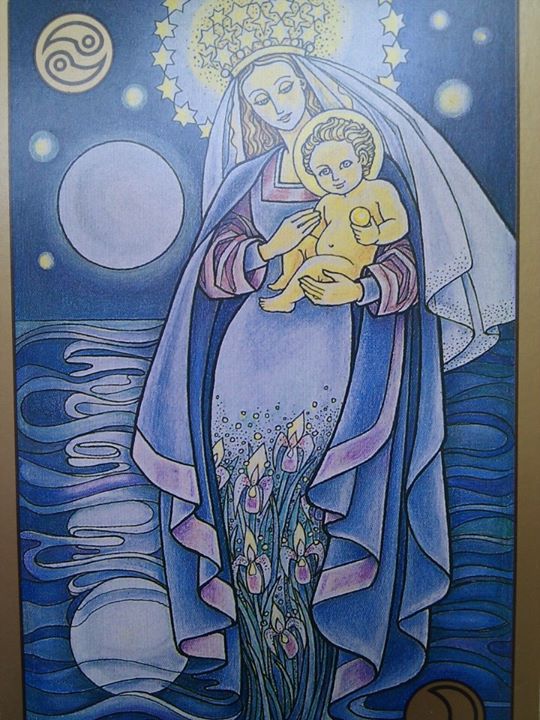 